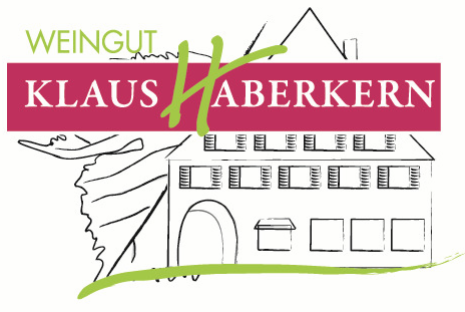 2018erRiesling trockenHerkunft:		DeutschlandWürttembergRegion UnterlandErlenbacher KaybergJahrgang:		2018Rebsorte: 		RieslingQualitätsstufe:	Qualitätswein 			ErzeugerabfüllungWeinbeschreibung: Klassisches Rieslingbukett mit ausgeprägten Zitrus- und Pirsich Aromen, im Geschmack typische Mineralik der Region, die Säurestruktur harmoniert zum Abgang, dass diesen Wein zu einem klassischen Württemberger macht.Trinkempfehlung: Klasse Begleiter für unkomplizierte Fischgerichte, sowie Pasta, verschiedene Salatvariationen oder einfach Vesper.Trinktemperatur: 	8-10°CAnalyse:  			6,9 g/l Restsüße 	5,5 g/l Säure	11,5 % Alkohol					Lagerfähigkeit:  	2-3 Jahre					Bodenart:			Löss-Lehmboden 